 Rada Gminy Lesznowola                                                                          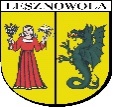 BRG.0012.XL. 2018               						                               OGŁOSZENIE Na podstawie art. 20 ust.2 ustawy z dnia 8 marca 1990r. o samorządzie gminnym (t.j. Dz. U. z 2017r. poz. 1875  ze zm. ) zwołuję XL Sesję Rady Gminy Lesznowola w dniu 9 lutego 2018r. / piątek/ o godz. 900 .Sesja odbędzie się w sali konferencyjnej Urzędu Gminy w Lesznowoli. Proponuje się następujący porządek posiedzenia:  ___________________________________________________1. Otwarcie obrad XL Sesji Rady Gminy Lesznowola.   2. Przyjęcie porządku obrad i  stwierdzenie quorum .3. Przyjęcie sprawozdania Wójta Gminy za okres od 22 grudnia 2017r. do 31 stycznia 2018r.4. Informacja Przewodniczącej Rady Gminy Lesznowola o działaniach podejmowanych w okresie     między sesjami. 5. Rozpatrzenie projektów uchwał Rady Gminy Lesznowola w sprawie:    ___________________________________________________________________zmiany Wieloletniej Prognozy Finansowej Gminy Lesznowola na lata 2018-2033,zmiany uchwały budżetowej Gminy Lesznowola na rok 2018,emisji obligacji komunalnych oraz zasad ich zbywania i wykupu,trybu udzielania i rozliczania dotacji dla niepublicznych i publicznych szkół, przedszkoli oraz innych form wychowania przedszkolnego prowadzonych na terenie Gminy Lesznowola przez osoby fizyczne i prawne inne niż Gmina Lesznowola , a także trybu i zakresu kontroli prawidłowości ich pobierania i wykorzystania,ustalenia wysokości ekwiwalentu pieniężnego dla członków Ochotniczej Straży Pożarnej za udział w działaniach ratowniczych lub szkoleniach ratowniczych,f)  wyrażenia zgody na zawarcie przez Gminę Lesznowola Aneksu do Porozumienia              Międzygminnego z Miastem Stołecznym Warszawa w sprawie powierzenia zadań                 gminnego transportu zbiorowego,       g) przyjęcia Gminnego Programu Opieki nad Zabytkami Gminy Lesznowola na lata 2018-             2022,       h) zmiany Statutu Gminy Lesznowola,       i)  powołania Lesznowolskiej Rady Seniorów oraz nadania jej Statutu,       j)  przyjęcia Programu „ Lesznowolska Karta Seniora”.      k)  wyrażenia zgody na nieodpłatne nabycie na rzecz Gminy Lesznowola prawa własności             nieruchomości zabudowanej budynkiem mieszkalnym oznaczonej w ewidencji             gruntów i budynków nr 46/2, udziału w wielkości ¼ w prawie własności do             nieruchomości zabudowanej budynkami gospodarczymi oznaczonej w ewidencji               gruntów i budynków nr 46/36, udziału w wielkości 4342/41508 w prawie własności do                             nieruchomości zabudowanej budynkiem mieszkalnym oraz budynkami gospodarczymi               wraz z prawem własności do lokalu mieszkalnego nr 1 oznaczonej w ewidencji gruntów               i budynków nr 46/37, udziału w wielkości 669/10962 w prawie własności do               nieruchomości zabudowanej budynkiem mieszkalnym wraz z prawem własności do               lokalu mieszkalnego nr 11 oznaczonej w ewidencji gruntów i budynków nr 44/59,               udziału w wielkości 5284/20955 w prawie własności do nieruchomości zabudowanej               budynkiem mieszkalnym wraz z prawem własności do lokalu mieszkalnego nr 4              oznaczonej w ewidencji gruntów i budynków nr 48/29, udziału w wielkości 3/10 w              prawie własności do nieruchomości zabudowanej budynkami gospodarczymi nr              oznaczonej w ewidencji gruntów i budynków nr 48/21, udziału w wielkości 5251/20997              w prawie własności do nieruchomości zabudowanej budynkiem mieszkalnym wraz z              prawem własności do lokalu mieszkalnego nr 5 oznaczonej w ewidencji gruntów i              budynków nr 48/23, położonych w obrębie PGR i Radiostacja Łazy , gmina Lesznowola              powiat piaseczyński oraz prawa własności nieruchomości, zabudowanej budynkiem              mieszkalnym oraz budynkiem gospodarczym oznaczonej w ewidencji gruntów i              budynków nr 5/8 oraz zabudowanej budynkiem mieszkalnym oraz budynkiem              gospodarczym oznaczonej w ewidencji gruntów i budynków nr 5/7, położonej w obrębie              PGR  Lesznowola, gmina Lesznowola, powiat piaseczyński,        l) wyrażenia zgody na nieodpłatne nabycie na rzecz Gminy Lesznowola prawa własności niezabudowanych nieruchomości, oznaczonych w ewidencji gruntów i budynków nr 5/10,nr  5/11,nr 7/1 i nr 51, położonych w obrębie PGR Lesznowola, gmina Lesznowola, powiat piaseczyński,       ł)  zmieniająca uchwałę Rady Gminy Lesznowola Nr 325/XXII/2016 z dnia 30 września 2016r. w sprawie przystąpienia do sporządzenia zmiany miejscowego planu              zagospodarowania przestrzennego gminy Lesznowola dla części obrębu Łazy ( rejon               przy ulicy Przyszłości i Al. Krakowskiej),     m)   przystąpienia do sporządzenia miejscowego planu zagospodarowania przestrzennego        gminy Lesznowola dla części obrębu Wilcza Góra ( rejon położony przy ul. Żwirowej i               ul. Wojska Polskiego),       n)  uchwalenia miejscowego planu zagospodarowania przestrzennego gminy Lesznowola               dla części obrębu Łazy,        o) uchwalenia miejscowego planu zagospodarowania przestrzennego dla części obrębu Nowa Wola,        p) uchwalenia zmiany miejscowego planu zagospodarowania przestrzennego gminy Lesznowola dla  części obrębu Nowa Iwiczna, zatwierdzonego uchwałą Nr 261/XXIV/05  Rady Gminy Lesznowola  z dnia 30 września 2005r,             r)   wyrażenia zgody na wydzierżawienie w trybie bezprzetargowym gruntu o pow. 18m2 ,        stanowiącego część nieruchomości oznaczonej w ewidencji gruntów nr 1/250,               położonej w obrębie KPGO Mysiadło,       s)   zmieniająca uchwałę Nr 330/XL/2006 w sprawie wyrażenia zgody na wydzierżawienie                w drodze bezprzetargowej miejsc garażowych, położonych w obrębie KPGO Mysiadło.6. Przyjęcie sprawozdania z pracy Komisji Polityki Gospodarczej za okres od 30 stycznia       2017r. do 30 grudnia 2017r.       7. Przyjęcie planu pracy Komisji Polityki Gospodarczej na 2018r.       8. Przyjęcie sprawozdania z  pracy Komisji Polityki Przestrzennej Rolnej i Urbanistyki  za            okres  od 2 marca 2017r. do 30 grudnia 2017r.      9. Przyjęcie planu pracy Komisji Polityki Przestrzennej Rolnej i Urbanistyki na 2018r.    10. Przyjęcie sprawozdania z pracy Komisji Polityki Społecznej za okres od 1 marca 2017r.           do 28 grudnia 2017r.     11. Przyjęcie planu pracy Komisji Polityki Społecznej na 2018r.     12. Przyjęcie sprawozdania z  pracy Komisji Rewizyjnej  za okres od 30 stycznia 2017r. do            30 grudnia 2017r.      13. Przyjęcie planu pracy Komisji Rewizyjnej na 2018r.     14. Przyjęcie sprawozdania z pracy Komisji Statutowej za okres od 6 marca 2017r. do 30             grudnia 2017r.     15. Przyjęcie planu pracy Komisji Statutowej na 2018r.  16.  Przyjęcie protokołu Nr XXXIX/R/2017 z dnia 28 grudnia 2017r.  17.  Oświadczenia, pytania i interpelacje.	       18. Sprawy różne.  19. Zamknięcie XL Sesji Rady Gminy Lesznowola.                                                                                                                    Przewodniczący        Rady Gminy Lesznowola 									 Bożenna Korlak